11275 SOUTHERN MARYLAND BLVD    DUNKIRK, MD 20754  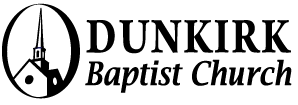 301-855-3555    410-286-8500    FAX 410-286-2984 DUNKIRKBAPTISTCHURCH.ORGMinistry Quarterly Report In accordance with our By-Laws, Dunkirk Baptist Church holds regular business meetings for the purpose of conducting church business and reporting to the membership the state and welfare of the church. These business meetings serve as the venue for receiving the various ministry reports of the church. Typically, DBC’s Business Meetings are held the first Monday of March, June, September and December at 7PM in the Sanctuary. All Ministry Leaders should make every effort to attend these quarterly Business Meetings and/or send a representative of their team. Please submit ministry reports to: office@dunkirkbaptistchurch.org no later than the 5 business days prior to the Business Meetings.Ministry Quarter: 	Date:Leader Team Members       Projected changes in leadership/team  Continuing leadership term:  YES   NO      Average ministry commitment time:   HIGH   MEDIUM   LOW    Ministry Mission Statement  Consider how the ministry meets the DBC mission statement.  How does it: DisciplingBelieversin Christto Learn, Live, and Give the Gospel of Christ Ministry needs/challenges/triumphs/needs this quarter:  PAST 3 MONTHS: Meetings/Activities/Events/Attendees PROJECTED 3 MONTHS: Meetings/Activities/Events/Needs BUDGET  EXPENDITURES THIS QUARTER: PROJECTED EXPENDITURES: 